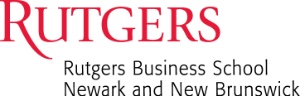 EVALUATION 58th  World Continuous Auditing & Reporting Symposium November 4, 2023Thank you for attending the 58th  WCARS.Please give us your ratings of the program content and speaker presentations on these forms. We will also appreciate additional comments that you wish to share to help us enhance future Rutgers seminars and workshops.Thank you for your input!EVALUATION58th  WCARSNovember 4, 2023Please rate our presenters:ExcellentVery GoodGoodFairPoorN/A1Were the stated learning objectives met?2Did you find the sessions interesting and well presented?3Were the speakers knowledgeable, organized, enthusiastic and well prepared?4How would you assess the quality and usefulness of the handout materials?5Were the program materials relevant and did they contribute to the achievement of the learning objectives?6Was adequate time allotted for learning activity?7How would you rate the food and meeting rooms where the sessions were held?8Were the stated prerequisite requirements appropriate and sufficient?   .Circle:    Yes     or      No:Circle:    Yes     or      No:Circle:    Yes     or      No:Circle:    Yes     or      No:Circle:    Yes     or      No:Additional Comments:________________________________________________________________________________Name & Contact information (Optional)                                      Additional Comments:________________________________________________________________________________Name & Contact information (Optional)                                      Additional Comments:________________________________________________________________________________Name & Contact information (Optional)                                      Additional Comments:________________________________________________________________________________Name & Contact information (Optional)                                      Additional Comments:________________________________________________________________________________Name & Contact information (Optional)                                      Additional Comments:________________________________________________________________________________Name & Contact information (Optional)                                      Additional Comments:________________________________________________________________________________Name & Contact information (Optional)                                      Additional Comments:________________________________________________________________________________Name & Contact information (Optional)                                      Topics/SpeakersLowHighSession 1: Name:“Container Counting from Space: A Satellite Image-Based Auditing Method for Ports”Soohyun Cho123456Session 2: Name:“Environmental, Social & Governance (ESG) Assurance using Data Analytics.”Amir Michael123456Session 3: Name:“External assurance of sustainability reporting – what does the sustainability assurance report tell us and what could it tell?”Benita Gullkvist123456Session 4: Name:“IoT Measures ESG”Brigitte Muehlmann123456Session 5: Name:“RaDiTri - Radical Digital Triplets - A New Infrastructure for Non-financial Information Management”Jonas Sveistrup Søgaard123456Session 6: Name:“Where is My Money? The Interplay between Healthcare Information Technologies and Denied Claims”Hilal Atasoy123456Session 7: Name:Research update from Rutgers CARLAB“A Brief Introduction to Large Language Model and the Future of Accounting and Auditing”“Extracting Financial Data from Unstructured Sources: Leveraging Large Language Models”“Smartbooks: A Case for LLM-Backed Accounting Education”“Beyond Keywords: Leveraging Large Language Models for Semantic Financial Information Retrieval”“Public Interest Explorer: Harnessing Text Mining and Large Language Models for Enhanced Public Interest Oversight”“Fairness vs. Accuracy and Profitability in Automated Credit Scoring”“How Does Firm-Initiated Gender-Related Exposure Influence Public Impressions? Evidence from Mass Media News”“Does Socially Responsible Investor Attention Influence Firms' ESG Commitment?”“Application of Outlier Detection Methods in Audit Analytics”Hanchi Gu, Huaxia Li and Chengzhang Wu, Harry Gao and Maksym Lazirko, Shaoyu Liu, Jiaqi Sun, Darie Moldovan, Fangbing Xiong and Feng Gao, Maher Kassar and Arion Cheong, Kathy Wei, Alice Hu, Hanchi Gu, and Qing Huang123456